Экологический след человеческого развития. Вычисление индекса человеческого развития по отношению к окружающей среде:Экологический след — мера воздействия человека на среду обитания, которая позволяет рассчитать размеры прилегающей территории, необходимой для производства потребляемых нами ресурсов и хранения отходов. Этой единицей измерения можно определить соотношение между своими потребностями и объемами экологических ресурсов те, что есть у нас в запасе. Такая мера позволяет измерить давление (влияние) на окружающую среду любого человека, предприятия, организации, населенного пункта, страны и населения всей планеты. Она отражает расход экологических ресурсов для производства необходимых нам вещей, продуктов питания, энергии и т.д.Под индикатором понимается показатель (выводимый из первичных данных, которые обычно нельзя использовать для интерпретации изменений); позволяющий судить о состоянии или изменении экономической, социальной или экологической переменной.Наряду с индикаторами разрабатываются и применяются на практике индексы. Индекс – это агрегированный или взвешенный индикатор, основанный на нескольких других индикаторах или данных. Использование индексов приемлемо там, где хорошо понятны причинно-следственные связи.Индекс развития человеческого потенциала (ИРЧП)ИРЧП является комплексным показателем, оценивающим уровень средних достижений страны по трем основным направлениям в области развития человека: долголетие на основе здорового образа жизни, определяемое уровнем ожидаемой продолжительности жизни при рождении; знания, измеряемые уровнем грамотности взрослого населения и совокупным валовым коэффициентом поступивших в начальные, средние и высшие учебные заведения; и достойный уровень жизни, оцениваемый по ВВП на душу населения в соответствии с паритетом покупательной способности (ППС в долл. США). Далее ИРЧП будем называть комплексным показателем человеческого потенциала, индексы по каждому элементу – базовыми показателями человеческого потенциала.Пороговые значения для расчета ИРЧПЗадание разгадать  Кроссворд Кроссворд по экологии - на тему "Экология и устойчивое развитие"ПоказательМаксимальное значениеМинимальное значениеСредняя продолжительность жизни (лет)8525Уровень грамотности взрослого населения (в процентах)1000Совокупный валовой коэффициент поступивших в учебные заведения (в процентах)1000ВВП на душу населения (ППС в долл. США)40000100По горизонтали
2. Гетеротрофные организмы, потребляющие готовые органические вещества
3. Сохранение массы живого вещества является низменной константой нашей планеты - концепция в.и. …….. о биосфере-ноосфере
4. Основной компонент угля и нефти
6. Уменьшение количества энергии, используемой для производства продукта
7. Разнообразие жизни на Земле, ее биологическое разнообразие
8. Развитие городских территорий из сельской местности в результате иммиграции населения в существующие городские территории
10. … ресурсы - ресурсы, запасы которых поддерживаются в процессе постоянного возобновления в природе
11. Основные природные и промышленные системы биогеоценоза под воздействием человека
12. Процесс, при котором азот возвращается в атмосферу (нитраты превращаются в газообразный азот)
14. Организмы-гетеротрофы, которые используют в качестве пищи мертвое органическое вещество
15. Процесс, при котором азот в ограниченном веществе возвращается в почву, где он расщепляется
18. Процесс, при котором соединения азота, полученные растениями из почвы, используют для формирования растительных и животных белков
19. Изменение физических, химических и биологических свойств озера при долговременном поступлении питательных веществ с прилегающих территорий
20. Степень беспорядка в системе
21. Биологическая система, состоящая из сообщества живых организмов, среды их обитания, системы связей, осуществлений обмена веществ и энергией между ними
22. Автотрофные организмы, которые способны синтезировать органическое вещество из неорганических источников энергии
23. Экологическая … - способность экосистемы сохранять свое естественное исходное или текущее состояние для производства товаров и услуг
24. Экологический … - это количество использованных природных ресурсов на всех этапах жизненного цикла того или иного продукта в килограммахПо вертикали
1. Устойчивое … - это рациональное использование природных ресурсов
5. … капитал - коллективное ноу-хау за пределами возможностей отдельных сотрудников
9. … капитал - включает в себя неотъемлемые личностные качества, доступные только по собственному волеизъявлению
13. Процесс, при котором азот, усвоенный растениями, превращается бактериями из аммиака в нитриты и нитраты
16. Совокупность всех живых организмов, что заселяют определённый участок и связаны между собой и с окружающей средой
17. Процесс, посредством которого растения используют энергию солнечного света для производства глюкозы и свободного кислорода
22. Один из альтернативных методов для коммунально-бытовых отходов, также предлагает множество преимуществ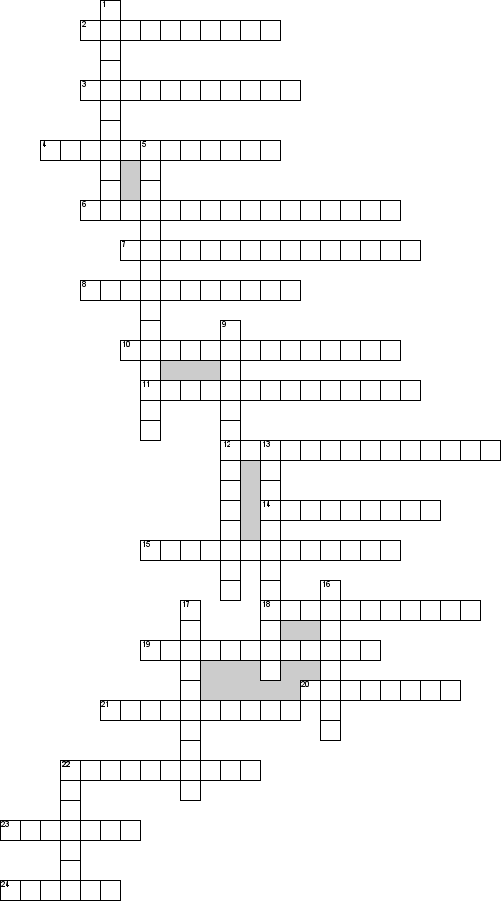 